Publicado en Donostia-San Sebastián el 29/06/2022 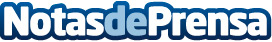 Policlínica Gipuzkoa recibe el premio al mejor Hospital Privado de ReferenciaLos premios ConSalud2022, organizados por el periódico digital ConSalud.es otorgan a Policlínica Gipuzkoa el reconocimiento como mejor Centro Privado de Referencia. En palabras de Joseba Vidorreta, Director de Quirónsalud en el País Vasco: "Este premio es en buena parte de la sociedad guipuzcoana que deposita su confianza en nosotros."Datos de contacto:Eneko Sola695 511 088Nota de prensa publicada en: https://www.notasdeprensa.es/policlinica-gipuzkoa-recibe-el-premio-al-mejor Categorias: Nacional Medicina País Vasco Premios http://www.notasdeprensa.es